ERZGEBIRGE UND UNESCO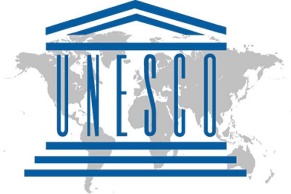 Ziel des Arbeitsblattes ist es, ein Plakat für das Erzgebirge als Region, 
die Bestandteil des Programms Welterbe der UNESCO ist, zu erstellen.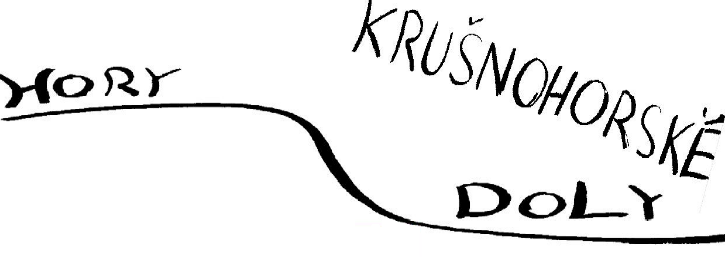 Zuerst wählen wir den Text für das Plakat aus.Anschließend die geeigneten Farben.Danach die besten Linien und die Grafik.Auf der letzten Seite stellen wir das Plakat zusammen. TEXTERZGEBIRGE UND UNESCOERZGEBIRGEErstelle eine Mikrogedanken-Karte zum Thema Erzgebirge.Schreibe mit einem Satz, das Erzgebirge ist ...UNESCOErstelle eine Mikrogedanken-Karte zum Thema UNESCO.Schreibe mit einem Satz, die UNESCO ist ...Stelle die gemeinsamen Bindungen beider Gedankenkarten zusammen. Worin ist das Erzgebirge für das Programm des Welterbes UNESCO einzigartig? (Schreib das in Punkten auf). Was haben sie gemeinsam?  😊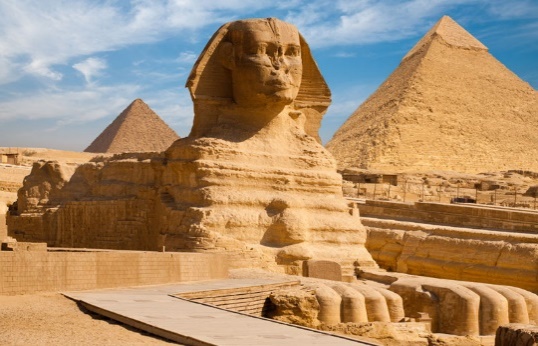 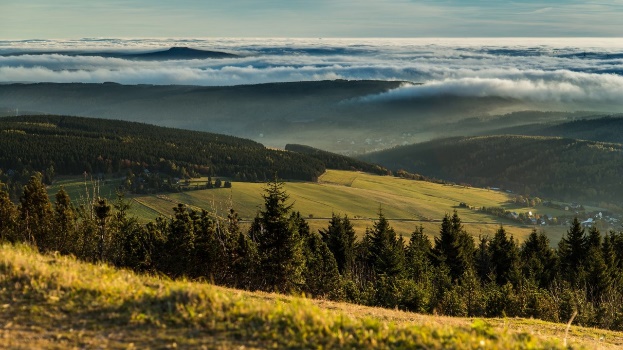  FARBE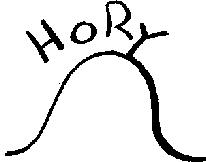 ERZGEBIRGSMINERALEFür unser Plakat müssen wir geeignete Farben auswählen. Beachte die Aufgabenstellung und erstelle eine Palette der Erzgebirgsfarben, jede ist einzigartig. Übertrage die Farben auf das Arbeitsblatt. (mit Buntstift)Denk dir zu jeder Farbe einen Namen durch Verbindung des Namens, Orts und des Minerals aus. (mit Kugelschreiber: Zinn aus Krupka (Graupen) = Graupener Zinnfarbe)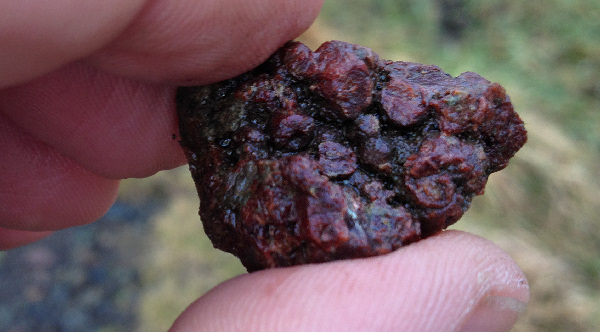 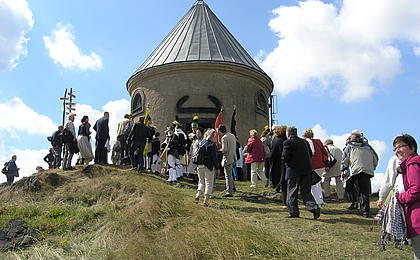 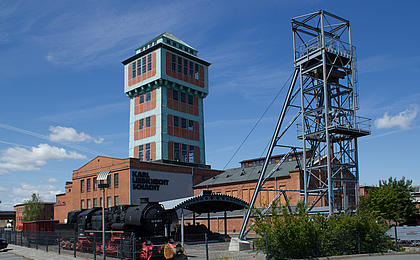 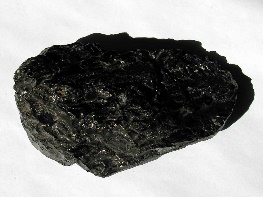 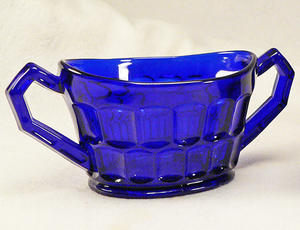 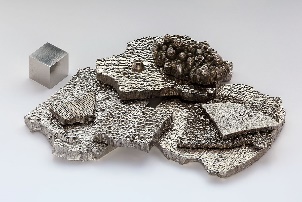 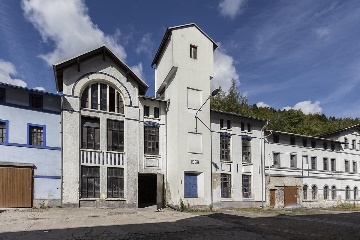 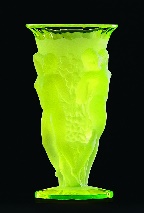 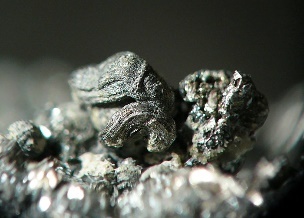 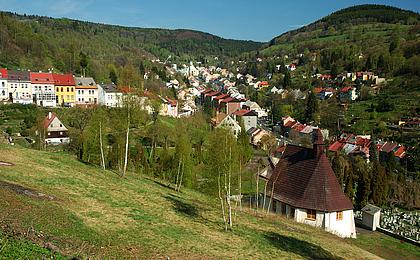 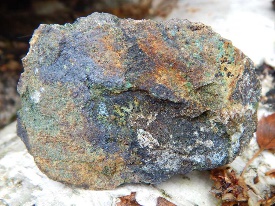 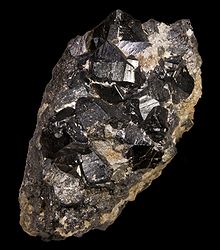 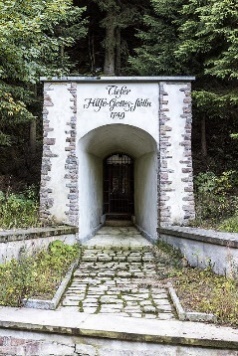 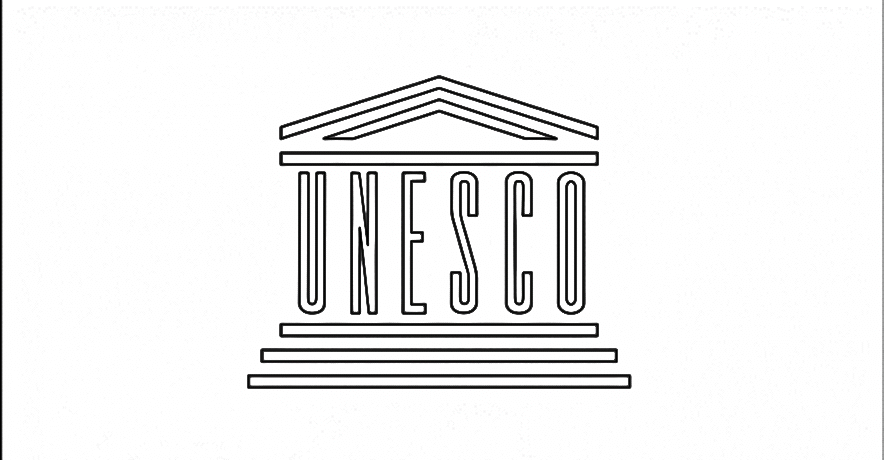 TVARY – KRUŠNOHORSKÉ PAMÁTKY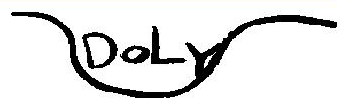 Vytvořte obnovené logo organizace UNESCO – použijte pro něj tvary, které vycházejí z křivek hornických památek Krušnohoří. K obrázkům památek hornické činnosti přiřaďte popisy. Z každé památky vyberte a překreslete několik křivek a tvarů, které použijete. 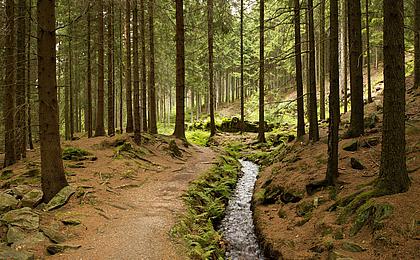 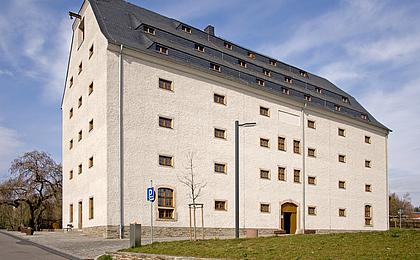 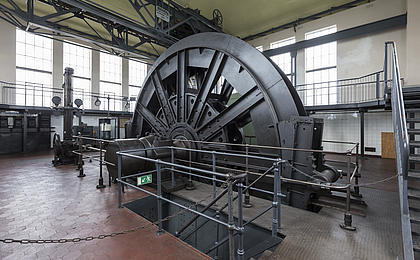 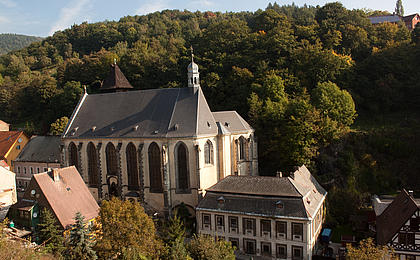 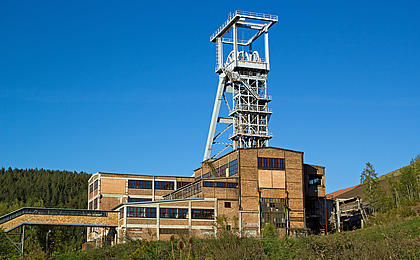 Navrhněte slogan:aHledejte symbol: